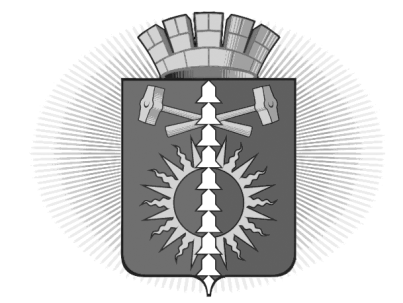 АДМИНИСТРАЦИЯ ГОРОДСКОГО ОКРУГА ВЕРХНИЙ ТАГИЛ П О С Т А Н О В Л Е Н И Еот 30.12.2016 г. №_1127_город Верхний ТагилО внесении изменений в постановление  администрации городского округа Верхний Тагил от 11.03.2014 г. № 130 «Об утверждении муниципальной программы «Обеспечение рационального и безопасного природопользования в городском округе Верхний Тагил на 2014- 2016 годы»(в ред. от 20.07.2016 г. № 565)В соответствии с решением Думы городского округа Верхний Тагил "О внесении изменений и дополнений в решение Думы городского округа Верхний Тагил от 17.12.2015г. №43/2 «О бюджете городского округа Верхний Тагил на 2016 год»" (в редакции от 15.12.2016г. № 4/3), с Постановлением администрации городского округа Верхний Тагил от 11.11.2013 г. № 868 «Об утверждении Порядка формирования и реализации муниципальных программ городского округа Верхний Тагил», руководствуясь Уставом городского округа Верхний Тагил ПОСТАНОВЛЯЮ:1. Внести в муниципальную программу городского округа Верхний Тагил «Обеспечение рационального и безопасного природопользования в городском округе Верхний Тагил на 2014 - 2016 годы», утвержденную Постановлением администрации городского округа Верхний Тагил от 11.03.2014 г. № 130 «Об утверждении муниципальной программы «Обеспечение рационального и безопасного природопользования в городском округе Верхний Тагил на 2014 - 2016 годы» (в ред. от 20.07.2016 г. № 565) следующие изменения:1.1. Строку 6 «Объемы финансирования муниципальной программы по годам реализации» Паспорта Программы читать в редакции:1.2. Приложение № 2 к программе «Обеспечение рационального и безопасного природопользования в городском округе Верхний Тагил на 2014- 2016 годы» «План мероприятий по выполнению муниципальной программы «Обеспечение рационального и безопасного природопользования в городском округе Верхний Тагил на 2014- 2016 годы» (в ред. от 20.07.2016 г. № 565), изложить в новой редакции (прилагается).1.3. Приложение № 3 к программе «Обеспечение рационального и безопасного природопользования в городском округе Верхний Тагил на 2014- 2016 годы» «Комплекс мероприятий по программе «Обеспечение рационального и безопасного природопользования в городском округе Верхний Тагил на 2014- 2016 годы» (в ред. от 20.07.2016 г. № 565), изложить в новой редакции (прилагается).2. Настоящее Постановление разместить на официальном сайте http://go-vtagil.ru городского округа Верхний Тагил.Контроль за исполнением настоящего Постановления возложить на зам.главы администрации по жилищно-коммунальному и городскому хозяйству Ю.В. ПрокошинаГлава городскогоокруга Верхний Тагил 								С.Г. КалининПриложение 2к программе «Обеспечение рационального и безопасного природопользования в городском округе Верхний Тагил на 2014- 2016 годы»ПЛАН МЕРОПРИЯТИЙ ПО ВЫПОЛНЕНИЮ МУНИЦИПАЛЬНОЙ ПРОГРАММЫ «ОБЕСПЕЧЕНИЕ РАЦИОНАЛЬНОГО И БЕЗОПАСНОГО ПРИРОДОПОЛЬЗОВАНИЯ В ГОРОДСКОМ ОКРУГЕ ВЕРХНИЙ ТАГИЛ НА 2014- 2016 ГОДЫ»Приложение № 3к программе «Обеспечение рационального и безопасного природопользования в городском округе Верхний Тагил на 2014- 2016 годы»КОМПЛЕКС МЕРОПРИЯТИЙ ПО ПРОГРАММЕ «ОБЕСПЕЧЕНИЕ РАЦИОНАЛЬНОГО И БЕЗОПАСНОГО ПРИРОДОПОЛЬЗОВАНИЯ В ГОРОДСКОМ ОКРУГЕ ВЕРХНИЙ ТАГИЛ НА 2014- 2016 ГОДЫ»Объемы финансирования муниципальной программы по годам реализации Общий объем финансирования по Подпрограмме 1 составляет  2705,33977 тыс. руб. в том числе: 2014 год- 770, 3466 тыс. руб.  в т. ч.;- 708,9466 тыс. руб. - средства бюджета городского округа Верхний Тагил;-61,400 тыс. руб. – средства областного бюджета;2015год-  976,64965 тыс. руб., в т.ч.:- 920,84965 тыс. руб. – средства бюджета городского округа Верхний Тагил; - 55,800 тыс. руб. – средства областного бюджета;2016 год-  958,34352 тыс. руб., в т.ч.:- 897,59352 тыс. руб. – средства бюджета городского округа Верхний Тагил; - 60,75 тыс. руб. – средства областного бюджета;Общий объем финансирования по Подпрограмме 2 составляет  16 837,6949 тыс. руб. в том числе: 2014 год:5841,03571 тыс. руб. – средства бюджета городского округа Верхний Тагил; 2015 год:5436,95153 тыс. руб.- средства бюджета городского округа Верхний Тагил; 48,6 тыс. руб. – средства областного бюджета;2016 год:5 511,10766 тыс. руб. в т. ч.5 207,70766 тыс. руб. – средства бюджета городского округа Верхний Тагил;303,4 тыс. руб. – средства областного бюджета№ строкиНаименование мероприятия/ источник расходов на финансированиеОбъем расходов на выполнение мероприятий за счет всех источников ресурсного обеспечения, тыс.рублейОбъем расходов на выполнение мероприятий за счет всех источников ресурсного обеспечения, тыс.рублейОбъем расходов на выполнение мероприятий за счет всех источников ресурсного обеспечения, тыс.рублейОбъем расходов на выполнение мероприятий за счет всех источников ресурсного обеспечения, тыс.рублейОбъем расходов на выполнение мероприятий за счет всех источников ресурсного обеспечения, тыс.рублейОбъем расходов на выполнение мероприятий за счет всех источников ресурсного обеспечения, тыс.рублейНомер строки целевых показателей, на достижение которых направлены мероприятияНомер строки целевых показателей, на достижение которых направлены мероприятия№ строкиНаименование мероприятия/ источник расходов на финансированиевсего2014 г.2015 г.2015 г.2016 г.2016 г.Номер строки целевых показателей, на достижение которых направлены мероприятияНомер строки целевых показателей, на достижение которых направлены мероприятия1Всего по муниципальной программе19543,034676 611,382316462,201186462,201186469,451186469,451182федеральный бюджет------3областной бюджет529,9561,400104,4104,4364,15364,154местный бюджет19013,084676549,982316357,801186357,801186105,301186105,301185внебюджетные источники61. «Экологическая программа на территории городского округа Верхний Тагил»1. «Экологическая программа на территории городского округа Верхний Тагил»1. «Экологическая программа на территории городского округа Верхний Тагил»1. «Экологическая программа на территории городского округа Верхний Тагил»1. «Экологическая программа на территории городского округа Верхний Тагил»1. «Экологическая программа на территории городского округа Верхний Тагил»1. «Экологическая программа на территории городского округа Верхний Тагил»1. «Экологическая программа на территории городского округа Верхний Тагил»1. «Экологическая программа на территории городского округа Верхний Тагил»7Всего по подпрограмме №1 в. т.ч.2705,33977770,3466976,64965976,64965958,34352958,34352958,343528областной бюджет177,95061,400  55,8  55,860,75060,75060,7509местный бюджет2527,38977708,9466920,84965920,84965897,59352897,59352897,5935210Выполнение природоохранного законодательства и  санитарных норм и правил  при осуществлении  деятельности по размещению отходов на полигоне ТБО103,5393103,5393--0,000,000,00411Работы  по  сбору и  вывозу  несанкционированно размещенных отходов на территории общего пользования городского округа  Верхний Тагил, приобретение  мешков для  сбора  мусора,  завоз чистого  грунта на  газоны711,79404186,4607262,00262,00263,33334263,33334263,33334512в том числе кредиторская задолженность за 2014год64,45375-64,4537564,45375---13Сбор, транспортировка, размещение отходов от  деятельности  администрации городского округа15,00---15,0015,0015,0014Приобретение   уличных урн для сбора ТБО, вазонов и  парковых  скамеек60,030,03030---615в том числе кредиторская задолженность за 2014год29,950-29,95029,950---16Приобретение контейнеров для мусора в старую часть  города 128,7-128,7128,7---717Демеркуризация отработанных ртутьсодержащих ламп, термометров, приборов, приобретение  тары для хранения  отработанных  ламп и термометров, проведение замеров  на содержание паров ртути в помещениях43,11214,614,616,5016,5016,50818В т.ч.транспортировка отработанных ртутьсодержащих ламп, термометров, приборов от населения и муниципальных учреждений  1,5---1,51,51,5В т.ч. приобретение  тары для хранения  отработанных  ламп и термометров 3,5----3,53,519Обустройство, ремонт и исследование  родников, колодцев, скважин, обслуживание ранее обустроенных источников, используемых населением  городского округа  для питьевых нужд 485,66762120,0-местный бюджет120,0-местный бюджет132,5местный бюджет132,5местный бюджет233,16762местный бюджет233,16762местный бюджет1119Обустройство, ремонт и исследование  родников, колодцев, скважин, обслуживание ранее обустроенных источников, используемых населением  городского округа  для питьевых нужд 177,95061,4- областной бюджет61,4- областной бюджет55,8областной бюджет55,8областной бюджет       60,75областной бюджет       60,75областной бюджет11в том числе кредиторская задолженность за 2015 год44,05044,05044,05044,05020Исследование   скважины для хозяйственно-питьевого водоснабжения и доставка воды в поселок Белоречка      212,0967660,0089,9996589,9996562,0971162,0971162,097111221в том числе кредиторская задолженность за 2014год17,416817,416817,416822Организация работы экологических лагерей, мероприятий, приобретение униформы493,3298(ОУО)128,4466(ОУО)140,00(ОУО)140,00(ОУО)224,8832(ОУО)224,8832(ОУО)224,8832(ОУО)1423Проведение экологической акции «Марш Парков», участие в экологических  окружных, областных  мероприятиях, слетах, конкурсах, фестивалях, организация городских конкурсов, финансовая поддержка работы экологических кружков113,46225(в. т.ч.ОУО – 37,00225ОКСМ -76,460)32,500(в. т.ч.ОУО -12,500ОКСМ- 20,0)35,35(в. т.ч.ОУО -8,05ОКСМ- 27,3)35,35(в. т.ч.ОУО -8,05ОКСМ- 27,3)45,61225(в. т.ч.ОУО – 16,45225ОКСМ- 29,160)45,61225(в. т.ч.ОУО – 16,45225ОКСМ- 29,160)45,61225(в. т.ч.ОУО – 16,45225ОКСМ- 29,160)1524Приобретение  наземных аншлагов природоохранной тематики 38,4-38,438,40,000,000,001625Установка наземных аншлагов природоохранной тематики------26Реализация и сопровождение экологических программ, мероприятий, проектов и законопроектов по экологическому контролю, участие в семинарах, выполнение предписаний контролирующих органов206,007,007,007,007,007,001727в том числе кредиторская задолженность за 2014год3,53,53,528Приобретение переносных видеокамер в целях выявления и предотвращения нарушений требований  Правил  благоустройства, обеспечения чистоты и порядка на территории  городского округа Верхний Тагил14,8-14,814,8---1829Приобретение фотоаппарата в целях подготовки материалов для участия в городских, окружных, областных конкурсах, подготовки материалов для составления протоколов об административных правонарушениях10-1010---1930Предупреждение устранение и ликвидация  непредвиденных  экологических и эпидемиологических ситуаций, проведение дератизации и акарицидной обработки территории селитебной зоны, утилизация биологических отходов, обеспечение контроля за качеством воды Верхнетагильского и Вогульского прудов в зонах массового купания людей77,53017,517,530,0030,0030,0020312. «Содержание объектов благоустройства и озеленения территории городского округа Верхний Тагил»2. «Содержание объектов благоустройства и озеленения территории городского округа Верхний Тагил»2. «Содержание объектов благоустройства и озеленения территории городского округа Верхний Тагил»2. «Содержание объектов благоустройства и озеленения территории городского округа Верхний Тагил»2. «Содержание объектов благоустройства и озеленения территории городского округа Верхний Тагил»2. «Содержание объектов благоустройства и озеленения территории городского округа Верхний Тагил»2. «Содержание объектов благоустройства и озеленения территории городского округа Верхний Тагил»2. «Содержание объектов благоустройства и озеленения территории городского округа Верхний Тагил»2. «Содержание объектов благоустройства и озеленения территории городского округа Верхний Тагил»32Всего по подпрограмме 2, в том числе16 837,69495 841,035715 485,551535 485,551535 511,107665 511,107665 511,1076633федеральный бюджет-------34областной бюджет352,0-48,648,6303,4303,4303,435местный бюджет16 485,69495 841,035715 436,951535 436,951535 207,707665 207,707665 207,7076636внебюджетные источники-------37Содержание мемориалов и памятников474,00160,00134,00134,00180,00180,00180,002538Цветочное оформление новых клумб, ежегодная посадка цветов, в том числе:95,015,0030,0030,0050,0050,0050,002639посадка, прополка, полив клумб0,00---0,00,00,040Ремонт сетей уличного освещения2347,442999,222746,00746,00602,22602,22602,223341Техническое обслуживание уличного освещения0,00---0,00,00,042Обслуживание сетей уличного освещения7961,28392925,8702711,31392711,31392324,102324,102324,1043Обслуживание светофоров561,00210,00220,00220,00131,00131,00131,003444Приобретение и посадка деревьев0,000,000,000,000,000,000,002745Спил или глубокая обрезка старовозрастных деревьев735,42652224,984316,44252316,44252194,00194,00194,002846Содержание кладбищ городского округа Верхний Тагил569,49155,00155,00155,00259,49259,49259,493847Отлов бродячих собак177,2040,0088,6088,6048,6048,6048,6048Мероприятия, направленные на осуществление государственного полномочия Свердловской области по организации проведения мероприятий по отлову и содержанию безнадзорных собак (обл.бюджет)352,00,0048,6048,60303,40303,40303,4049Оказание ритуальных услуг (бездомные)62,4347817,33522,0022,0023,0997823,0997823,0997850Обустройство снежного городка, установка елок2139,34235500,00852,36411852,36411786,97824786,97824786,9782429,3051Покраска МАФ г. Верхний Тагил30,000,000,000,0030,0030,0030,0052Содержание и установка водоразборных колонок154,750,0080,0080,0074,7574,7574,753953Расчистка от снега и подсыпка инертными материалами 3-х лестниц в поселке Половинный193,675149,08754,15454,15490,434190,434190,434154Обслуживание пирса в зимний период времени в поселке Половинный и п. Белоречка104,4547117,5437127,07727,07759,83459,83459,83455Ликвидация пеньков и завоз грунта0,000,000,000,000,000,000,0056Приобретение контейнеров в старую часть города0,000,000,000,000,000,000,0056Экспертиза проектной документации по внутридворовым территориям30,01630,0160,00,0---57Софинансирование благоустройства дворовой территории квартал 200,00,000,00,0---58Выполнение работ по гравировке на мемориале2,6652,6650,00,0---59Кредиторская задолженность на выполнение работ по устройству снежного городка в городе Верхний Тагил и по установке и оформлению елей в п. Половинный и п. Белоречка350,00350,000,00,00,000,000,0060Кредиторская задолженность на замену ламп уличного освещения74,90874,9080,00,0---61Кредиторская задолженность по поставке гирлянды для ели69,40569,4050,000,000,000,000,0062Вывоз мусора от уборки территории во время массовых мероприятий99,000,000,000,0099,0099,0099,0063Ремонт лестницы от ул. Луговая до ул. Лесная в пос. Половинный (50 м)67,000,000,000,0067,0067,0067,0064Ремонт остановочного комплекса в п. Половинный0,000,000,000,000,000,000,0065Снос хозяйственных построек в городском округе Верхний Тагил146,096540,000,000,00146,09654146,09654146,0965466Выполнение работ по устройству водосточной канавы по улице Урицкого41,1050,000,000,0041,10541,10541,105№ п/пНаименование контрольного показателя2014 год, тыс.руб.2015 год, тыс.руб.2016 год, тыс.руб.1.ПО ПОДПРОГРАММЕ«Экологическая программа на территории городского округа Верхний Тагил»1.1Выполнение природоохранного законодательства и  санитарных норм и правил  при осуществлении  деятельности по размещению отходов на полигоне ТБО103,5393-0,001.2Работы  по  сбору и  вывозу  несанкционированно размещенных отходов на территории общего пользования городского округа  Верхний Тагил, приобретение  мешков для  сбора  мусора,  завоз чистого  грунта на  газоны186,4607262263,333341.3Сбор, транспортировка, размещение отходов от деятельности администрации городского округа 15,000-15,001.4Приобретение и установка  уличных урн для сбора ТБО, вазонов и  парковых  скамеек30,030-1.5Приобретение контейнеров для мусора в старую часть  города-128,7-1.6Демеркуризация отработанных ртутьсодержащих ламп, термометров, приборов, приобретение  тары для хранения  отработанных  ламп и термометров, проведение замеров  на содержание паров ртути в помещениях1214,616,51.7в т.ч. транспортировка  отработанных ртутьсодержащих ламп, термометров, приборов, приобретение  тары для хранения  отработанных  ламп и термометров, проведение замеров  на содержание паров ртути в помещениях--1,51.8в т.ч. приобретение  тары для хранения  отработанных  ламп и термометров--3,51.9Обустройство, ремонт, ликвидация  родников, колодцев, скважин обслуживание ранее обустроенных источников, используемых населением  городского округа  для питьевых нужд 120,0местный бюджет   132,500местный бюджет233,16762местный бюджет1.9Обустройство, ремонт, ликвидация  родников, колодцев, скважин обслуживание ранее обустроенных источников, используемых населением  городского округа  для питьевых нужд  61,4 тыс. руб. обл. бюд.  55,8 тыс. руб. обл. бюд. 60,75 тыс. руб. обл. бюд.1.10в том числе кредиторская задолженность за 2015 год--44,0501.11Исследование  скважины для хозяйственно-питьевого водоснабжения и доставка  воды в поселок Белоречка6089,9996562,097111.12Организация работы экологических  лагерей, мероприятий, приобретение  униформы128,4466(ОУО)140(ОУО)224,883201.13Проведение экологической акции «Марш Парков», участие в экологических  окружных, областных  мероприятиях, слетах, конкурсах, фестивалях, организация городских конкурсов, финансовая поддержка работы экологических кружков32,500(в. т.ч. ОУО -12,500ОКСМ- 20)35,35(в. т.ч. ОУО -8,05 ОКСМ- 27,3)45,61225(в. т.ч. ОУО - 16,45225 ОКСМ- 29,160)1.14Приобретение   наземных  аншлагов природоохранной тематики              -38,4-Приобретение  и установка наземных  аншлагов природоохранной тематики---1.15Реализация  и сопровождение  экологических  программ, мероприятий,   проектов  и законопроектов по экологическому контролю, участие в семинарах, выполнение предписаний контролирующих органов677,01.16Приобретение переносных видеокамер в целях выявления и предотвращения нарушений требований  Правил  благоустройства, обеспечения чистоты и порядка на территории  городского округа Верхний Тагил-14,8-1.17Приобретение фотоаппарата в целях подготовки материалов для участия в городских, окружных, областных конкурсах, подготовки материалов для составления протоколов об административных правонарушениях-10-1.18Предупреждение устранение и  ликвидация  непредвиденных  экологических и эпидемиологических ситуаций, проведение дератизации  и акарицидной обработки  территории  селитебной зоны, утилизация  биологических отходов, обеспечение  контроля за качеством воды Верхнетагильского и  Вогульского прудов  в зонах массового купания  людей3017,530,00ИТОГО ПО ПОДПРОГРАММЕ 1:770,3466  976,64965958,34352ИТОГО ПО ПОДПРОГРАММЕ 1:в т. ч. 61,4 тыс. руб. обл. бюд. в т. ч. 55,8 тыс. руб. обл. бюд.в т. ч. 60,75тыс. руб. обл. бюд.2.ПО ПОДПРОГРАММЕ«Содержание объектов благоустройства и озеленения территории городского округа Верхний Тагил»2.1Содержание мемориалов и памятников160,00134,00180,002.2Цветочное оформление новых клумб, ежегодная посадка цветов, в том числе:15,0030,0050,002.3посадка, прополка, полив клумб0,0-0,02.4Ремонт сетей уличного освещения999,222746,00602,222.5Техническое обслуживание уличного освещения0,0-0,02.6Обслуживание сетей уличного освещения2925,8702711,31392324,102.7Обслуживание светофоров210,00220,00131,002.8Приобретение и посадка деревьев00,000,002.9Спил или глубокая обрезка старовозрастных деревьев224,984316,44252194,002.10Содержание кладбищ городского округа Верхний Тагил155,00155,00259,492.11Отлов бродячих собак40,0088,6048,602.12Мероприятия, направленные на осуществление государственного полномочия Свердловской области по организации проведения мероприятий по отлову и содержанию безнадзорных собак (обл.бюджет)   48,60303,402.13Оказание ритуальных услуг (бездомные)17,33522,0023,099782.14Обустройство снежного городка, установка елок500,00852,36411786,978242.15Покраска МАФ г. Верхний Тагил0,0030,002.16Содержание и установка водоразборных колонок080,0074,752.17Расчистка от снега и подсыпка инертными материалами 3-х лестниц в поселке Половинный49,08754,15490,43412.18Обслуживание пирса в зимний период времени в п. Половинный и п. Белоречка17,5437127,07759,8342.19Ликвидация пеньков и завоз грунта0,002.20Приобретение контейнеров в старую часть города0,002.21 Экспертиза проектной документации по внутридворовым территориям30,0160,0-2.22Софинансирование благоустройства дворовой территории квартал 200,00,00-2.23Выполнение работ по гравировке на мемориале2,6650,0-2.24Кредиторская задолженность на выполнение работ по устройству снежного городка в городе Верхний Тагил и по установке и оформлению елей в п. Половинный и п. Белоречка350,000,00,002.25Кредиторская задолженность на замену ламп уличного освещения74,9080,0-2.26Кредиторская задолженность по поставке гирлянды для ели69,4050,00,002.27Вывоз мусора от уборки территории во время массовых мероприятий0,00,099,002.28Ремонт лестницы от ул. Луговая до ул. Лесная в пос. Половинный (50 м)0,00,067,002.29Ремонт остановочного комплекса в п. Половинный0,00,00,002.30Снос хозяйственных построек в городском округе Верхний Тагил0,00,0146,096542.31Выполнение работ по устройству водосточной канавы по улице Урицкого0,00,041,105ИТОГО ПО ПОДПРОГРАММЕ 2:5841,035715 485,551535 511,10766ИТОГО ПО ПОДПРОГРАММЕ 2:5841,03571в т. ч. 48,6 тыс. руб. обл. бюджетв т. ч. 303,4 тыс. руб. обл. бюджет